reachingaprisoner.com*Pick Me *Pick Me *Pick Me*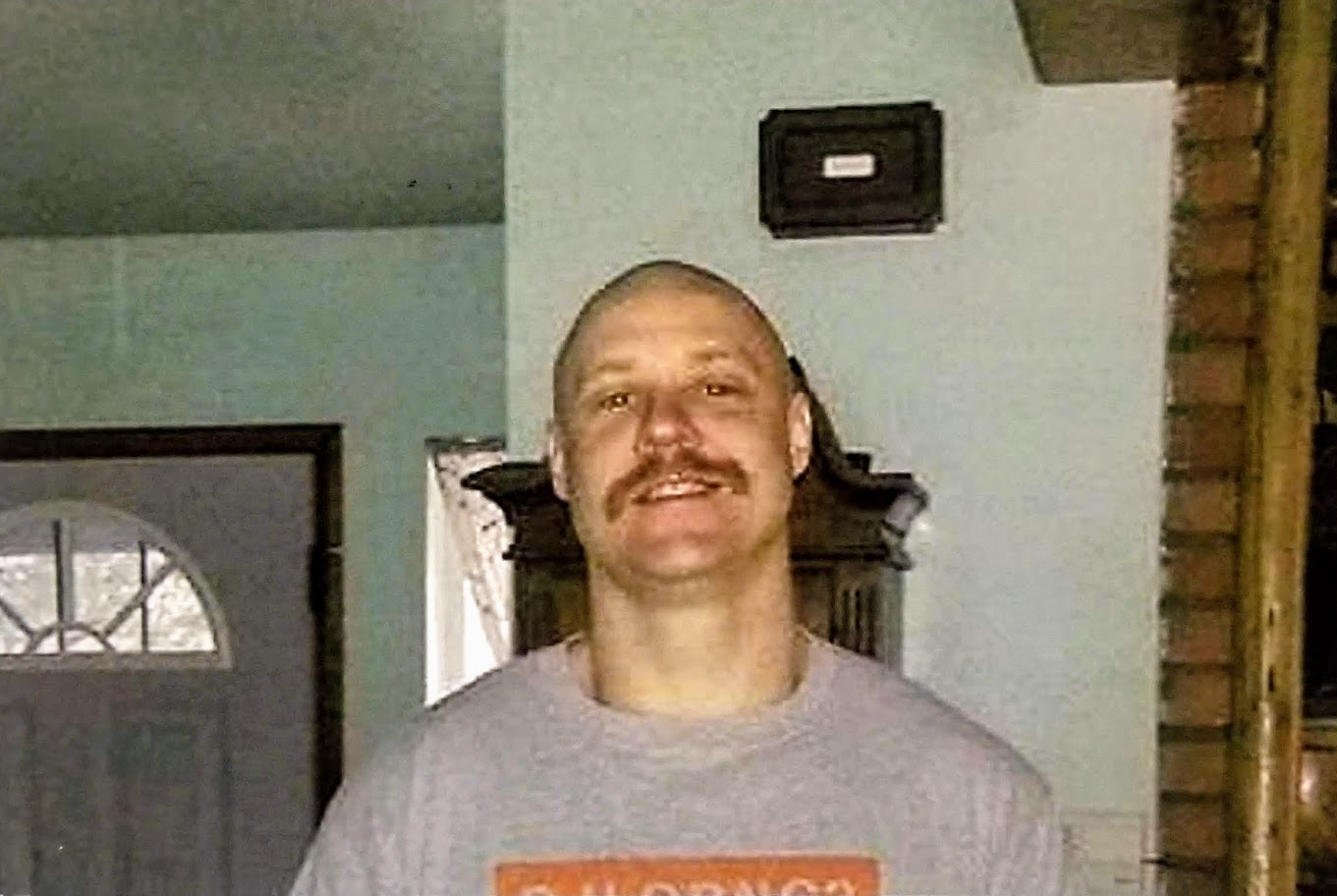 I feel like a stud at auction; “gather round, gather round folks, we’ve got a real beaut looming the block. He’s got a strong back and handsome front w/ a rowdy spirit and query disposition…. But the reality is more of a cross between that adorable Mastiff puppy you see yapping in the pet store window, trying to get someone to rub my belly and take me for a walk, and a hooker strutting naked and bold waiting for my pretty woman dream come true….. HA! HA! Obviously if (when) you choose to write me there will be no shortage of laughter, but I must be candid, there is also a deeper side of me as well. I do not only seek to “pass the time”  with trite words, I hope we can find something meaningful, something uniquely ours….. whether our affinity is purely platonic or overtly intimate it is one I look forward to. Do not be afraid to be yourself unabashedly. I seek to know you, not who the world thinks you should be. Whew, picking a rose I don’t seek out the one devoid of imperfection or flaws. I do not reach for the one in the purest sunlight. I look for the one that holds onto its wilted petals, the one that refuses to cast them below. It is the rose cast in the shadow that demands my attention, the one who had to fight for the sunlight, that one, that shows a lust for life. It is the rose w/ a few more thorns that I reach for, because it commands strength and courage to hold onto, it invokes truth, which rose are you? Don’t hurt yourself diving for the pen and paper, I know how bad you want to write, but make sure you have my address correct. I’d hate to miss your words…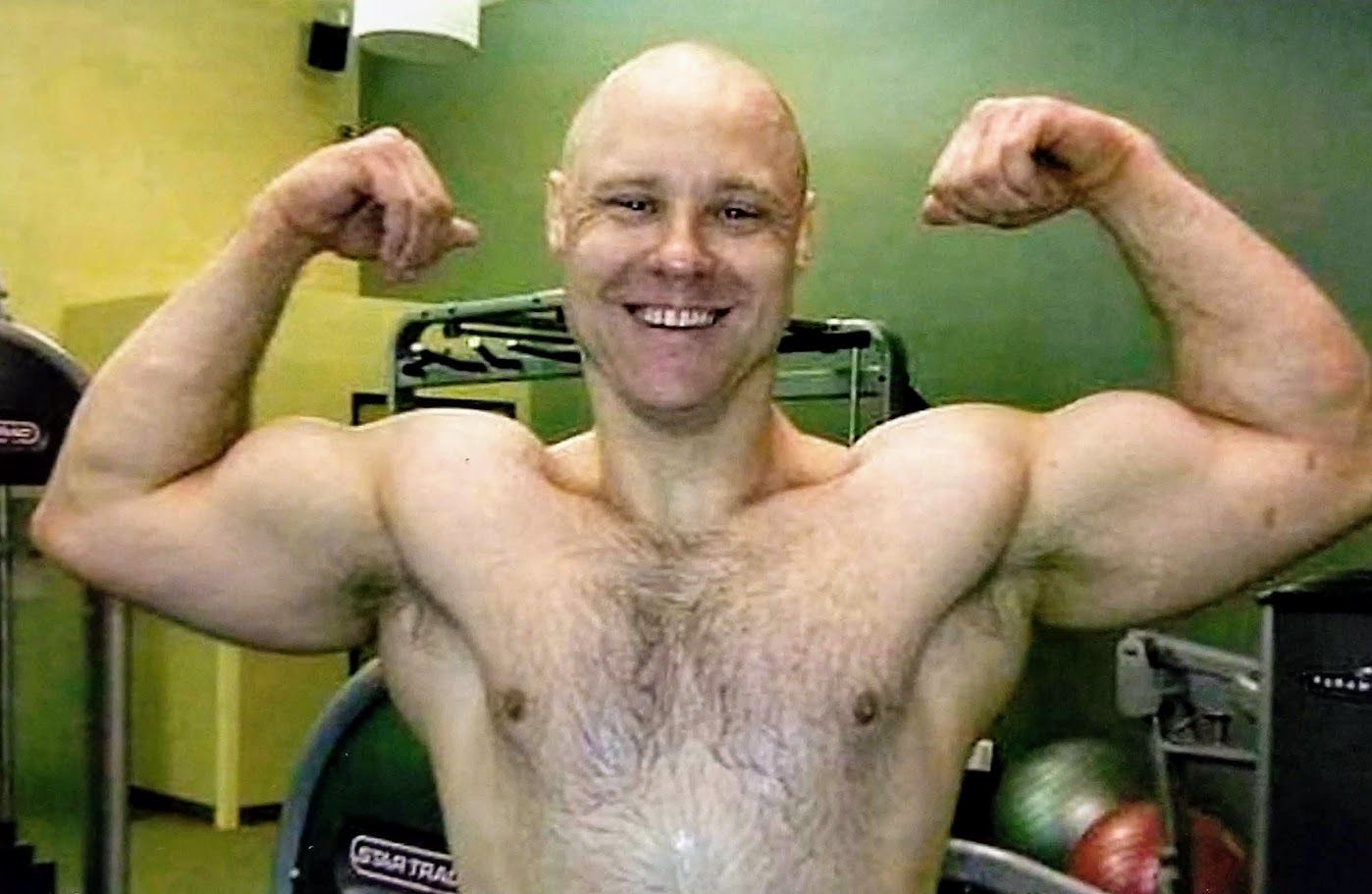 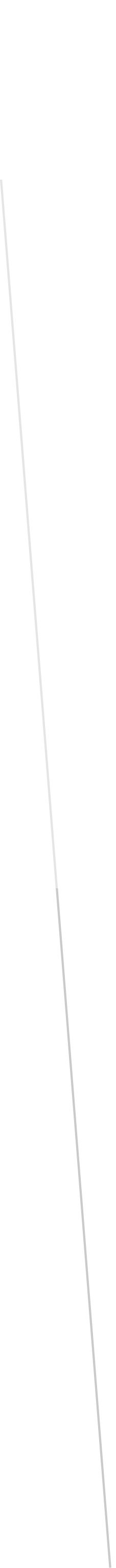 